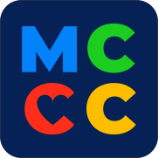 POLICY COUNCIL MEETING AGENDAOctober 26, 2023 – 6:00 p.m.Next Meeting: November 30, 2023*Approval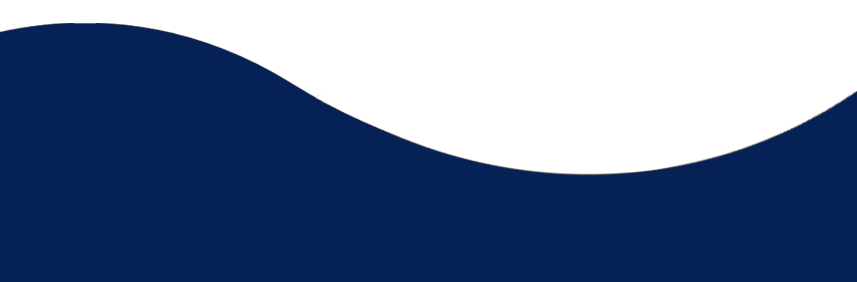 #Acceptance(541) 386-2010 	mcccheadstart.orgI.Call To Order PC ChairII.What made you smile recently?PC MembersIII.Approve Agenda*PC ChairIV.Consent ItemsMinutes#August & September Personnel Reports# June-August Financial Reports#June-August Credit Card Reports#September & October Director’s Report #PC ChairStaffV.Action ItemsEmployee Attendance Policy*Health and Safety Handbook*Discussion ItemsCLASS monitoringPC Chair & StaffVI.Old BusinessPC Chair & StaffVII.CorrespondenceFirst National Center to Support Mental Health Services in the Child Welfare SystemInfant and Early Childhood Mental Health Consultation National Office HoursHHS Awards $9.85 Million to Support Domestic Violence and Sexual Assault Victims and Their ChildrenFunding School Buses that Reduce Pollution, Save Money, and Protect HealthInformational ItemsMonthly Data ReportPC Chair & StaffVII.Open AgendaPC Members